Международная олимпиада по истории искусства
«Век искусства».                                                  Первобытное искусствоИмя Фамилия участника, возрастНапример: Иван Иванов, 10 лет____________________________1. Какой вид изобразительного искусства был развит в первобытную эпоху? а) Танецб) Скульптурав) Музыка2. Что первобытные художники не использовали в качестве материалов для рисования?а) Угольб) Пастельв) Кровь животных3. В каком жанре выполнены рисунки первобытного человека?а) Мифологическийб) Историческийв) Анималистический4. С какой целью рисовали первобытные люди?а) Оставить память потомкам о своей жизниб) Украсить пещеру рисункамив) Для удачи на охоте5. Как называется каменное мегалитическое сооружение представленное на фото ниже?____________________________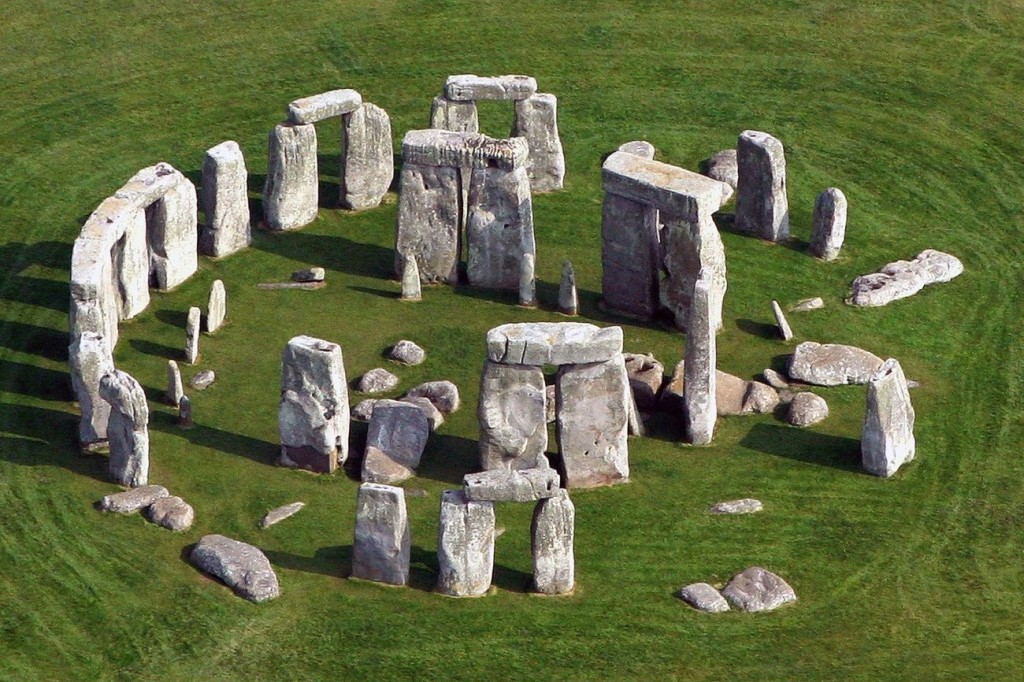 6. В какой стране находится Стоунхендж? а) Англияб) Францияв) Испания7. Что учёные называют менгиром?а) Сложная постройка в виде круговых оград из каменных глыбб) Несколько врытых в землю камней, перекрытых каменной плитойв) Вертикально стоящие единичные камни высотой более 2-х метров8. В каких странах отсутствуют пещеры с рисунками древних людей? а) Францияб) Финляндияв) Испания9. Как называется пещера с рисунками древнего человека, которую открыл археолог Марселино де Саутуола?а) Альтамираб) Ласков) Руффиньяк10.  Какую часть "Палеолитической Венеры" первобытные люди изображали условно, не прорабатывая деталей?а) Ступни ногб) Животв) Черты лица11. На каком континенте не обнаружены следы первобытного искусства?а) Африкаб) Антарктидав) Австралия12. Что такое мегалиты?а) Сложные постройки в виде огромных оградб) Врытые в землю камни, прикрытые горизонтальной плитойв) Вертикально стоящие большие камниг) Общее название сооружений из больших камней13. Перечислите основные художественные инструменты первобытного художникаа) Камень, железное перо, гончарный кругб) Кисточка из шерсти, ладонь, палецв) Кисточка из шерсти, палка, колено14. Выберите истинные описания Пещеры АльтамираИзображения относятся к мадленской культуре, существовавшей 15-8 тысяч лет до нашей эрыДревние художники сумели придать изображениям бизонов, лошадей и кабанов трехмерный облик, используя естественные неровности стены.Пещера находится на севере ФранцииРисунки выполнены с использованием естественных красителей: охры, гематита, угля.Это изображения сцен охоты, шаманские обряды и сюжеты сотворения мира.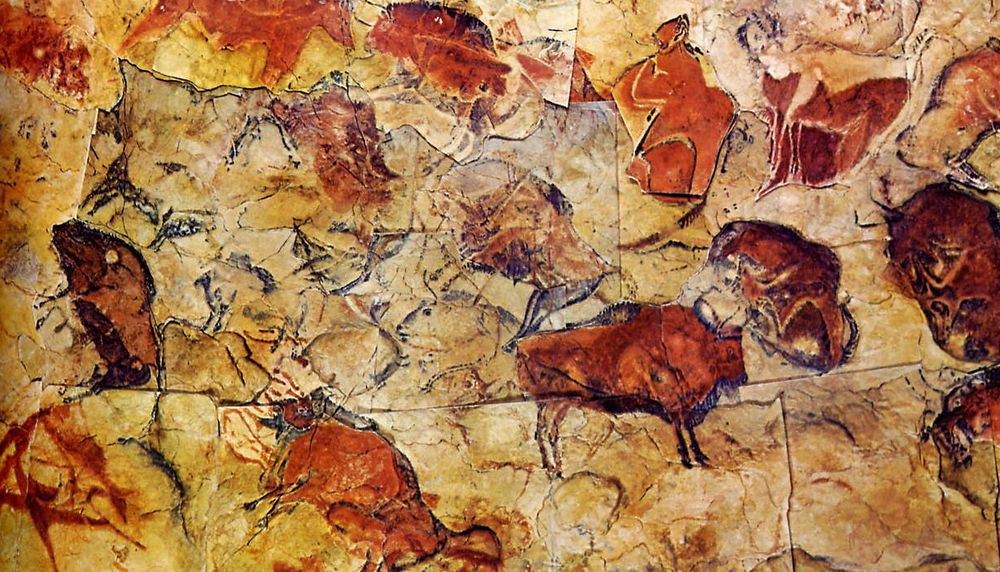 15.  Творческое задание:  
рисунок, зарисовки или скетчи, изделия прикладного характера, скульптура, рецензии, сочинения, презентации или исследовательские проекты на тему олимпиады.Работы будут загружены в галерею олимпиады. 
.
ВНИМАНИЕ! Творческую работу МОЖНО ПРИСЛАТЬ ПОЗЖЕ (до начала подведения итогов), отдельным письмом на почту ap.konkurs@yandex.ru с пометкой "ФИ участника,  олимпиада" 